HotărâreA NR. 281/27.09.2023 privind aprobarea depunerii proiectului „Joint chess promotion and development program for promoting trust and cooperation in the Romanian-Hungarian cross-border area” și asigurarea contribuției proprii în perioada de implementare a proiectuluiConsiliul Local al Municipiului Satu Mare,  Analizând proiectul de hotărâre înregistrat sub nr. 56028/26.09.2023, referatul de aprobare al Primarului Municipiului Satu Mare, înregistrat sub                                       nr. 56029/ 26.09.2023 în calitate de inițiator, raportul de specialitate comun al Serviciului scriere, implementare și monitorizare proiecte și al Direcției economice înregistrat sub nr. 56031/26.09.2023, avizele comisiilor de specialitate ale Consiliului Local Satu Mare, Luând în considerare prevederile Programului de Cooperare Transfrontalieră Interreg VI-A România – Ungaria 2021-2027 şi ale Ghidului Aplicantului pentru Programul INTERREG VI-A România-Ungaria, Prioritatea 3 OSI 6.3 Acțiuni interpersonale (people-to-people), În baza prevederilor art. 129 alin. (2) lit. e) coroborat cu prevederile                    alin. (9) lit. a) din O.U.G. nr. 57/2019 privind Codul administrativ, cu modificările și completările ulterioare, precum și a prevederilor Legii nr. 273/2006 privind finanțele publice locale, cu modificările și completările ulterioare,Ținând seama de prevederile Legii nr. 24/2000 privind normele de tehnică legislativă pentru elaborarea actelor normative, republicată, cu modificările și completările ulterioare,Ȋn temeiul prevederilor art. 139 alin. (3) lit. d)  şi art. 196 alin. (1) lit. a) din O.U.G. nr. 57/2019 privind Codul administrativ, cu modificările și completările ulterioareAdoptă prezentaH O T Ă R Â R E:Art. 1. Se aprobă depunerea proiectului „Joint chess promotion and development program for promoting trust and cooperation in the Romanian-Hungarian cross-border area” şi asigurarea contribuției proprii în perioada de implementare a proiectului. Art. 2. Se aprobă valoarea totală a proiectului „Joint chess promotion and development program for promoting trust and cooperation in the Romanian-Hungarian cross-border area” de 65570,40 EUR cu TVA inclus.Art. 3. Se aprobă finanțarea din bugetul local a contribuției proprii ce îi revine UAT Municipiul Satu Mare, în valoare de 1312,06 EUR cu TVA inclus, necesară pentru realizarea proiectului „Joint chess promotion and development program for promoting trust and cooperation in the Romanian-Hungarian cross-border area”.Art. 4. Cu ducerea la îndeplinire a prezentei hotărâri se încredinţează Primarul Municipiului Satu Mare, Direcţia economică, Serviciul scriere, implementare şi monitorizare proiecte și CSM Olimpia Satu Mare.Art. 5. Prezenta hotărâre se comunică, prin intermediul Secretarului General al Municipiului Satu Mare, în termenul prevăzut de lege, Primarului Municipiului Satu Mare, Instituţiei Prefectului - Judeţul Satu Mare, Direcţiei Economice, Serviciului Scriere, Implementare şi Monitorizare Proiecte și                     CSM Olimpia Satu Mare. Președinte de ședință,                                      Contrasemnează    Stan Gheorghe                                              Secretar general,                                                                                 Mihaela Maria RacolțaPrezenta hotărâre a fost adoptată în ședința extraordinară convocată de îndată cu respectarea prevederilor art. 139 alin. (3)                   lit. d) din O.U.G. nr. 57/2019 privind Codul administrativ, cu modificările și completările ulterioare;Redactat în 3 exemplare originale          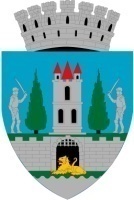 ROMÂNIAJUDEŢUL SATU MARECONSILIUL LOCAL AL MUNICIPIULUI SATU MARETotal consilieri în funcţie23Nr. total al consilierilor prezenţi18Nr. total al consilierilor absenţi5Voturi pentru18Voturi împotrivă0Abţineri0